DERECHOS DE AUTORIngeniero. Fabricio Guevara Viejó, PhDRECTOR Universidad Estatal de Milagro Presente.    en calidad de autor y titular de los derechos  morales   y  patrimoniales  de la  propuesta práctica de la alternativa de Titulación – Examen Complexivo: Investigación Documental, modalidad presencial, mediante el presente documento, libre y voluntariamente procedo a hacer entrega de la Cesión de Derecho del Autor de la propuesta práctica realizado como requisito previo para la obtención de mi Título de Grado, como aporte a la Línea de Investigación  , de conformidad con el Art. 114 del Código Orgánico de la Economía Social de los Conocimientos, Creatividad e Innovación, concedo a favor de la Universidad Estatal de Milagro una licencia gratuita, intransferible y no exclusiva para el uso no comercial de la obra, con fines estrictamente académicos. Conservo a mi favor todos los derechos de autor sobre la obra, establecidos en la normativa citada.Así mismo, autorizo a la Universidad Estatal de Milagro para que realice la digitalización y publicación de esta propuesta práctica en el repositorio virtual, de conformidad a lo dispuesto en el Art. 144 de la Ley Orgánica de Educación Superior.El autor declara que la obra objeto de la presente autorización es original en su forma de expresión y no infringe el derecho de autor de terceros, asumiendo la responsabilidad por cualquier reclamación que pudiera presentarse por esta causa y liberando a la Universidad de toda responsabilidad.Milagro, 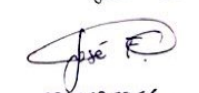 ___________________________Autor 1C.I: DERECHOS DE AUTORIngeniero. Fabricio Guevara Viejó, PhD.RECTOR Universidad Estatal de Milagro Presente.   en calidad de autor y titular de los derechos  morales   y  patrimoniales  de la  propuesta práctica de la alternativa de Titulación – Examen Complexivo: Investigación Documental, modalidad presencial, mediante el presente documento, libre y voluntariamente procedo a hacer entrega de la Cesión de Derecho del Autor de la propuesta práctica realizado como requisito previo para la obtención de mi Título de Grado, como aporte a la Línea de Investigación  , de conformidad con el Art. 114 del Código Orgánico de la Economía Social de los Conocimientos, Creatividad e Innovación, concedo a favor de la Universidad Estatal de Milagro una licencia gratuita, intransferible y no exclusiva para el uso no comercial de la obra, con fines estrictamente académicos. Conservo a mi favor todos los derechos de autor sobre la obra, establecidos en la normativa citada.Así mismo, autorizo a la Universidad Estatal de Milagro para que realice la digitalización y publicación de esta propuesta práctica en el repositorio virtual, de conformidad a lo dispuesto en el Art. 144 de la Ley Orgánica de Educación Superior.El autor declara que la obra objeto de la presente autorización es original en su forma de expresión y no infringe el derecho de autor de terceros, asumiendo la responsabilidad por cualquier reclamación que pudiera presentarse por esta causa y liberando a la Universidad de toda responsabilidad.Milagro, 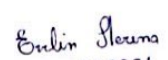 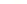 ___________________________Autor 2C.I:  